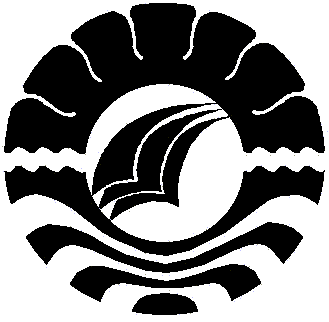 SKRIPSI  PENGGUNAAN  KARTU  HURUF UNTUK MENINGKATKAN KEMAMPUAN MEMBACA PADA MURID DISLEKSIA KELAS IV SDN KALUKUANG III MAKASSARJUSMAN RUDIJURUSAN PENDIDIKAN LUAR BIASAFAKULTAS ILMU PENDIDIKANUNIVERSITAS NEGERI MAKASSAR2018PENGGUNAAN  KARTU  HURUF UNTUK MENINGKATKAN KEMAMPUAN MEMBACA PADA MURID DISLEKSIA KELAS IV SDN KALUKUANG III MAKASSARSKRIPSIDiajukan untuk Memenuhi Sebagian Persyaratan Guna Memperoleh Gelar Sarjana Pendidikan Pada Jurusan Pendidikan Luar Biasa Strata Satu Fakultas Ilmu Pendidikan Universitas Negeri MakassarOLEH:JUSMAN RUDI1245040041JURUSAN PENDIDIKAN LUAR BIASAFAKULTAS ILMU PENDIDIKANUNIVERSITAS NEGERI MAKASSAR2018